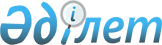 О некоторых вопросах административно-территориального устройства Алматинской областиСовместные постановление акимата Алматинской области от 24 ноября 2023 года № 411 и решение маслихата Алматинской области от 24 ноября 2023 года № 9-54. Зарегистрировано Департаментом юстиции Алматинской области 4 декабря 2023 года № 6052-05
      В соответствии с пунктом 3 статьи 108 Земельного кодекса Республики Казахстан, подпунктами 2), 3) статьи 11 Закона Республики Казахстан "Об административно-территориальном устройстве Республики Казахстан" и на основании совместного решения Алматинского областного маслихата от 24 ноября 2023 года №9-53 и постановление акимата Алматинской области от 24 ноября 2023 года № 410 "Об изменении границ (черты) города Қонаев Алматинской области", совместных предложений акиматов и маслихатов Илийского, Талгарского районов, акимат Алматинской области ПОСТАНОВЛЯЕТ и Алматинский областной маслихат РЕШИЛ:
      1. По Талгарскому району Алматинской области:
      1) изменить границы Талгарского района путем передачи административно-территориальных единиц, состоящих из сел Даулет, Кайрат Кайнарского сельского округа и земель Кайнарского, Нуринского, Туздыбастауского сельских округов согласно приложению к настоящему совместному постановлению акимата Алматинской области и решению Алматинского областного маслихата в границы Илийского района, установив границы общей площадью 353274 гектаров;
      2) изменить границы Кайнарского сельского округа путем передачи административно-территориальных единиц, состоящих из сел Даулет, Кайрат Кайнарского сельского округа и земель Кайнарского сельского округа согласно приложению к настоящему совместному постановлению акимата Алматинской области и решению Алматинского областного маслихата в границы Илийского района, установив границы общей площадью 11497 гектаров;
      3) изменить границы Нуринского сельского округа путем передачи земель согласно приложению к настоящему совместному постановлению акимата Алматинской области и решению Алматинского областного маслихата в границы Илийского района, установив границы общей площадью 10525 гектаров;
      4) изменить границы Туздыбастауского сельского округа путем передачи земель согласно приложению к настоящему совместному постановлению акимата Алматинской области и решению Алматинского областного маслихата в границы Илийского района, установив границы общей площадью 2322 гектаров.
      2. По Илийскому району Алматинской области:
      1) изменить границы Илийского района путем включения в состав границы Илийского района административно-территориальных единиц, состоящих из сел Даулет, Кайрат Кайнарского сельского округа Талгарского района и земель Кайнарского, Нуринского, Туздыбастауского сельских округов Талгарского района согласно приложению к настоящему совместному постановлению акимата Алматинской области и решению Алматинского областного маслихата, установив границы общей площадью 802698 гектаров;
      2) изменить границы Ащибулакского сельского округа путем включения в него земель Жетыгенского сельского округа общей площадью 116900,29 га, установив границы общей площадью 163447,387 гектаров;
      3) изменить границы Байсеркенского сельского округа путем передачи административно-территориальных единиц, состоящих из сел Коянкус, Ынтымак, Жанадаур, Жанаталап Байсеркенского сельского округа и земель Байсеркенского сельского округа согласно приложению к настоящему совместному постановлению акимата Алматинской области и решению Алматинского областного маслихата в границы Жетыгенского сельского округа, установив границы общей площадью 64079,972 гектаров;
      4) изменить границы Караойского сельского округа путем передачи земель согласно приложению к настоящему совместному постановлению акимата Алматинской области и решению Алматинского областного маслихата в границы Жетыгенского сельского округа, установив границы общей площадью 106936,87 гектаров;
      5) изменить границы Энергетического сельского округа путем передачи земель согласно приложению к настоящему совместному постановлению акимата Алматинской области и решению Алматинского областного маслихата в границы Жетыгенского сельского округа, установив границы общей площадью 2128,7829 гектаров;
      6) изменить границы Жетыгенского сельского округа путем включения в состав Жетыгенского сельского округа административно-территориальных единиц, состоящих из сел Даулет, Кайрат Кайнарского сельского округа Талгарского района и земель Кайнарского, Нуринского, Туздыбастауского сельских округов Талгарского района согласно приложению к настоящему совместному постановлению акимата Алматинской области и решению Алматинского областного маслихата, административно-территориальных единиц, состоящих из сел Коянкус, Ынтымак, Жанадаур, Жанаталап Байсеркенского сельского округа Илийского района и земель Байсеркенского, Караойского, Энергетического сельских округов Илийского района согласно приложению к настоящему совместному постановлению акимата Алматинской области и решению Алматинского областного маслихата, установив границы общей площадью 88000 гектаров.
      3. Упразднить села Даулет, Кайрат Талгарского района, Заречный сельский округ и села Арна, Заречный города Қонаев, села Коянкус, Ынтымак, Жанадаур, Жанаталап, Куйган, Жанаарна, Енбек Илийского района включив в состав Жетыгенского сельского округа Илийского района.
      4. Преобразовать Жетыгенский сельский округ Илийского района в село Жетыген Илийского района.
      5. Контроль за исполнением настоящего совместного постановления акимата Алматинской области и решения Алматинского областного маслихата возложить на курирующего заместителя акима Алматинской области.
      6. Настоящее совместное постановление акимата Алматинской области и решение Алматинского областного маслихата вводится в действие по истечении десяти календарных дней после дня его первого официального опубликования. Экспликация части земель, включаемых в границы Жетыгенского сельского округа Илийского района Алматинской области 
					© 2012. РГП на ПХВ «Институт законодательства и правовой информации Республики Казахстан» Министерства юстиции Республики Казахстан
				
      Аким Алматинской области

М. Султангазиев

      Председатель Алматинского областного маслихата

Т. Байедилов
Приложение к совместному постановлению акимат Алматинской области от 24 ноября 2023 года № 411 и Алматинского областного маслихата от 24 ноября 2023 года № 9-54
№
п/п
Наименование района
Общая площадь земель (гектар)
в том числе:
в том числе:
в том числе:
в том числе:
в том числе:
в том числе:
в том числе:
№
п/п
Наименование района
Общая площадь земель (гектар)
земли сельско-хозяйственного назначения (гектар)
земли населенных пунктов (гектар)
земли промышленности, транспорта, связи, для нужд космической деятельности, обороны, национальной безопасности и иного несельскохозяйственного назначения (гектар)
земли особо охраняемых природных территорий, земли оздоровительного, рекреационного и историко-культурного назначения (гектар)
земли лесного фонда (гектар)
земли водного фонда (гектар)
земли запаса (гектар)
1
Земли Кайнарского сельского округа Талгарского района
2717
1482
125,8
239
11
859,2
2
Земли Нуринского сельского округа Талгарского района
8619
6464
47
2
2106
3
Земли Туздыбастауского сельского округа Талгарского района
717
360
357
4
Земли Байсеркенского сельского округа Илийского района
18133
13111
1167
1111
229
2515
5
Земли Энергетического сельского округа Илийского района
167
110
24
33
6
Земли Каройского сельского округа Илийского района
12367
10801
153
183
37
21
1172